EMEFEI ______________________________________________NOME:____________________________________________PROFESSOR:______________________________ 1°ANO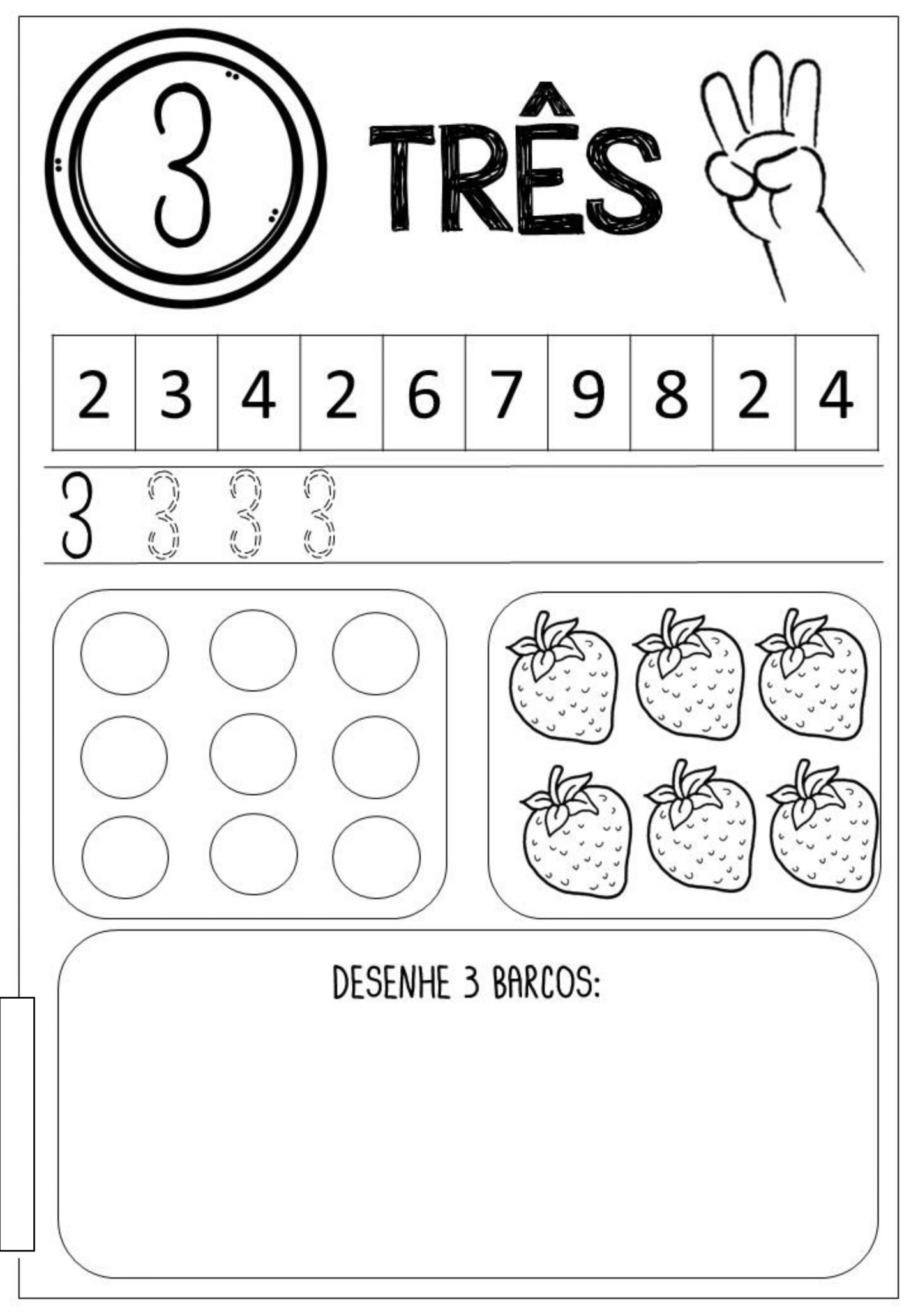 EMEFEI ______________________________________________NOME:____________________________________________PROFESSOR:________________________________  1°ANO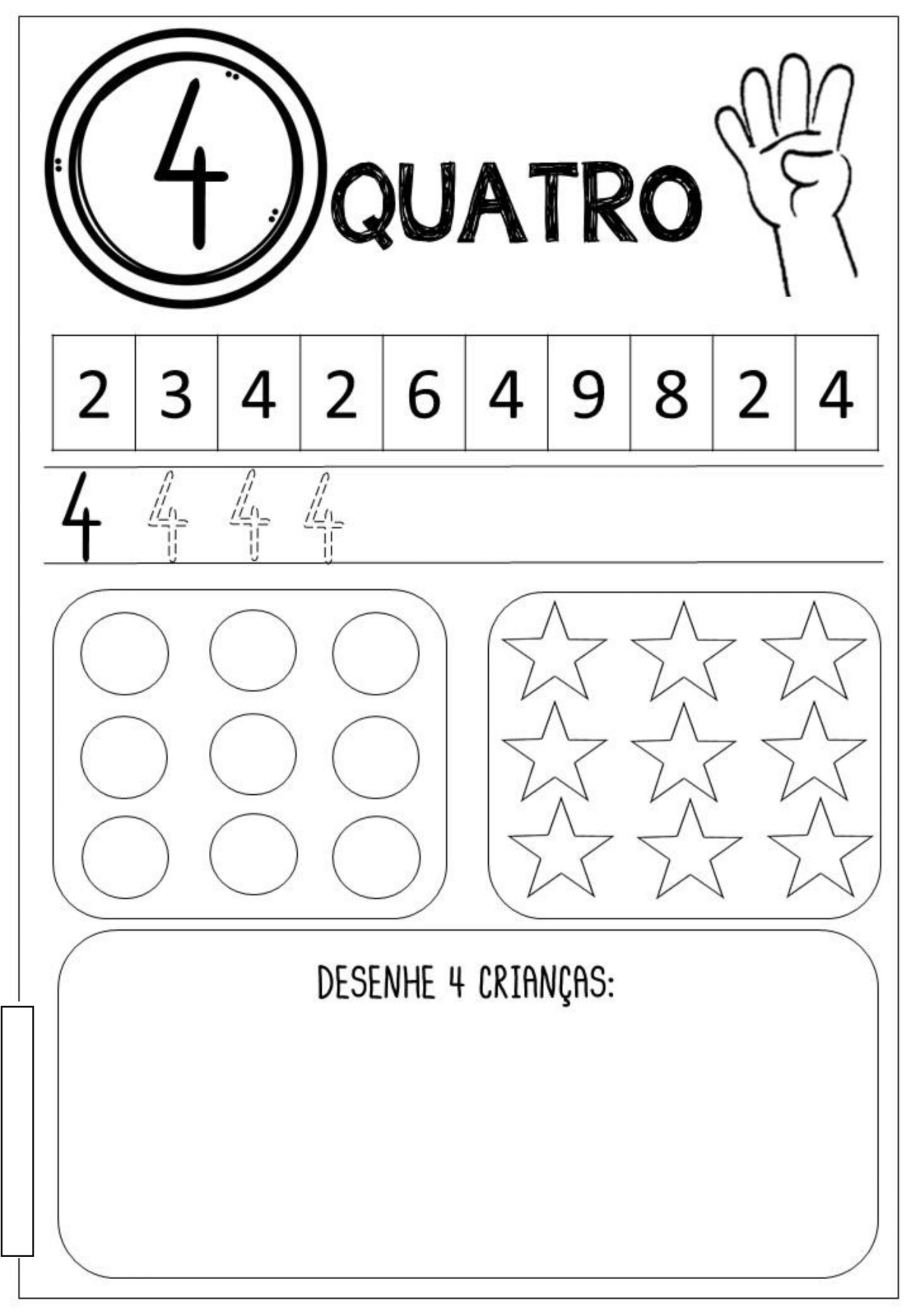 